Jan Křtitel říká o Mesiáši: „V ruce má lopatu
a pročistí (obilí)
na svém mlatě.“(Mt 3,12)Co mohu udělat?1. Budu po sobě uklízet rozházené věci.2. Budu si všímat, kdo potřebuje s něčím pomoci,
a sám od sebe mu pomůžu.3. Budu poctivě a pravidelně dělat svěřenou práci
a úkoly.Jan Křtitel říká o Mesiáši: „V ruce má lopatu
a pročistí (obilí)
na svém mlatě.“(Mt 3,12)Co mohu udělat?1. Budu po sobě uklízet rozházené věci.2. Budu si všímat, kdo potřebuje s něčím pomoci,
a sám od sebe mu pomůžu.3. Budu poctivě a pravidelně dělat svěřenou práci
a úkoly.Jan Křtitel říká o Mesiáši: „V ruce má lopatu
a pročistí (obilí)
na svém mlatě.“(Mt 3,12)Co mohu udělat?1. Budu po sobě uklízet rozházené věci.2. Budu si všímat, kdo potřebuje s něčím pomoci,
a sám od sebe mu pomůžu.3. Budu poctivě a pravidelně dělat svěřenou práci
a úkoly.Jan Křtitel říká o Mesiáši: „V ruce má lopatu
a pročistí (obilí)
na svém mlatě.“(Mt 3,12)Co mohu udělat?1. Budu po sobě uklízet rozházené věci.2. Budu si všímat, kdo potřebuje s něčím pomoci,
a sám od sebe mu pomůžu.3. Budu poctivě a pravidelně dělat svěřenou práci
a úkoly.Jan Křtitel říká o Mesiáši: „V ruce má lopatu
a pročistí (obilí)
na svém mlatě.“(Mt 3,12)Co mohu udělat?1. Budu po sobě uklízet rozházené věci.2. Budu si všímat, kdo potřebuje s něčím pomoci,
a sám od sebe mu pomůžu.3. Budu poctivě a pravidelně dělat svěřenou práci
a úkoly.Jan Křtitel říká o Mesiáši: „V ruce má lopatu
a pročistí (obilí)
na svém mlatě.“(Mt 3,12)Co mohu udělat?1. Budu po sobě uklízet rozházené věci.2. Budu si všímat, kdo potřebuje s něčím pomoci,
a sám od sebe mu pomůžu.3. Budu poctivě a pravidelně dělat svěřenou práci
a úkoly.Jan Křtitel říká o Mesiáši: „V ruce má lopatu
a pročistí (obilí)
na svém mlatě.“(Mt 3,12)Co mohu udělat?1. Budu po sobě uklízet rozházené věci.2. Budu si všímat, kdo potřebuje s něčím pomoci,
a sám od sebe mu pomůžu.3. Budu poctivě a pravidelně dělat svěřenou práci
a úkoly.Jan Křtitel říká o Mesiáši: „V ruce má lopatu
a pročistí (obilí)
na svém mlatě.“(Mt 3,12)Co mohu udělat?1. Budu po sobě uklízet rozházené věci.2. Budu si všímat, kdo potřebuje s něčím pomoci,
a sám od sebe mu pomůžu.3. Budu poctivě a pravidelně dělat svěřenou práci
a úkoly.Jan Křtitel říká o Mesiáši: „V ruce má lopatu
a pročistí (obilí)
na svém mlatě.“(Mt 3,12)Co mohu udělat?1. Budu po sobě uklízet rozházené věci.2. Budu si všímat, kdo potřebuje s něčím pomoci,
a sám od sebe mu pomůžu.3. Budu poctivě a pravidelně dělat svěřenou práci
a úkoly.Jan Křtitel říká o Mesiáši: „V ruce má lopatu
a pročistí (obilí)
na svém mlatě.“(Mt 3,12)Co mohu udělat?1. Budu po sobě uklízet rozházené věci.2. Budu si všímat, kdo potřebuje s něčím pomoci,
a sám od sebe mu pomůžu.3. Budu poctivě a pravidelně dělat svěřenou práci
a úkoly.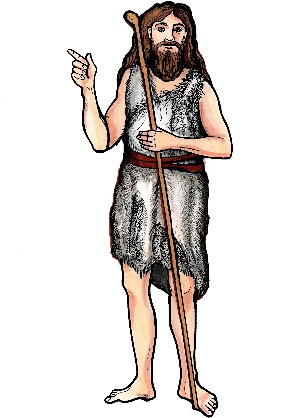 2. neděle adventníČas něco udělat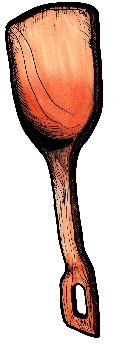 Lopata je symbolem práce. Máme svá předsevzetí
převést v činy. Na všem,
co děláme, má být vidět,
že patříme Kristu.2. neděle adventníČas něco udělatLopata je symbolem práce. Máme svá předsevzetí
převést v činy. Na všem,
co děláme, má být vidět,
že patříme Kristu.2. neděle adventníČas něco udělatLopata je symbolem práce. Máme svá předsevzetí
převést v činy. Na všem,
co děláme, má být vidět,
že patříme Kristu.2. neděle adventníČas něco udělatLopata je symbolem práce. Máme svá předsevzetí
převést v činy. Na všem,
co děláme, má být vidět,
že patříme Kristu.2. neděle adventníČas něco udělatLopata je symbolem práce. Máme svá předsevzetí
převést v činy. Na všem,
co děláme, má být vidět,
že patříme Kristu.2. neděle adventníČas něco udělatLopata je symbolem práce. Máme svá předsevzetí
převést v činy. Na všem,
co děláme, má být vidět,
že patříme Kristu.2. neděle adventníČas něco udělatLopata je symbolem práce. Máme svá předsevzetí
převést v činy. Na všem,
co děláme, má být vidět,
že patříme Kristu.2. neděle adventníČas něco udělatLopata je symbolem práce. Máme svá předsevzetí
převést v činy. Na všem,
co děláme, má být vidět,
že patříme Kristu.2. neděle adventníČas něco udělatLopata je symbolem práce. Máme svá předsevzetí
převést v činy. Na všem,
co děláme, má být vidět,
že patříme Kristu.2. neděle adventníČas něco udělatLopata je symbolem práce. Máme svá předsevzetí
převést v činy. Na všem,
co děláme, má být vidět,
že patříme Kristu.